UNIVERSIDAD NACIONAL DE SALTA
FACULTAD DE CIENCIAS ECONOMICAS, JURIDICAS Y SOCIALES
Cátedra :  ADMINISTRACION FINANCIERA DE EMPRESASTEST FINANCIEROPolémicos “Test” dividen opinionesA mitad de camino entre la investigación científica y la frivolidad, los test convocan defensores y detractores por partes iguales. Sin embargo, ejercen un magnetismo muy especial y es difícil resistirse a la tentación de meterse en ellos para saltar, sin red, hacia el seductor mundo del autoconocimiento. La recomendación griega del “Conócete a ti mismo” adquiere, en nuestros días, una firme vigencia. Difícilmente las grandes empresas decidan una incorporación sin hacer pasar al aspirante por un laboratorio especial de test, donde se trata de conocer los aspectos que jamás se revelan en un curriculum. En los colegios servirá para determinar habilidades especiales o trastornos de conducta encubiertos y, también, ayudaran a los indecisos a conocer las mejores aptitudes para una carrera determinada. El test es, además, un elemento clave para los diagnósticos psicológicos. En las cárceles se los usa para determinar el grado de recuperación que tiene un convicto acusado de crímenes atroces. Muchos jueces recurren al auxilio de los test para conocer el perfil psicológico de un procesado. A veces, a la hora de dictar justicia, el test suele ser un testigo de cargo fundamental. Aunque el autoconocimiento es considerado una debilidad femenina- por eso las revistas femeninas abruman en sus páginas con estas propuestas - por lo general es el marido el que no resiste la tentación de saber si es un buen amante o si determinada manera de dormir le revelará si es buen padre. Pero este costado frívolo de los test no se compadece con el rigor científico que tienen otras propuestas, donde, no se los considera palabra final, pero si importante punto para orientarse en el conocimiento del sujeto. Bruce Nash, un laureado psicólogo - norteamericano, defendió hace dos años el valor de los test: "El test es a la psicología como los reactivos a la química. Por lo general niega, pero a veces afirma teorías que hasta ese momento se consideraban absurdas...". Con todas estas salvedades incluimos dos test que han producido sensación en los Estados Unidos entre los ejecutivos de 40 compañías líderes. Sobre dos preguntas clave. ¿Tendrá usted problemas financieros? y ¿Desperdicia usted su dinero? se trataba de conocer la aptitud para los negocios de los ejecutivos principales cada una de esas compañías. Sus autores, Bruce Nash y Randolph Monchick, son reconocidos especialistas en la materia y elaboraron estos test a pedido de un pool de empresas especializadas en búsqueda de personal.Conteste "si" o "no" a las siguientes preguntas:¿Usa usted crédito para comprar cosas que el año pasado compraba con dinero efectivo?¿Ha pedido préstamos para consolidar sus deudas, o ha renovado préstamos anteriores? ¿Se ha mantenido su nivel de vida pero en cambio disminuyen su capital y recursos?Usted solía pagar sus cuentas mes a mes, pero ¿ha reducido algunas de ellas al mínimo tolerable? ¿Ha comenzado a recibir notas apremiantes de los acreedores?¿Ha debido recurrir a reservas para pagar algunos gastos que antes solía cubrir con su ingreso mensual?¿Ha pedido préstamos con cargo a su póliza de seguro de vida?¿Depende ahora de ingresos extras o de trabajos especiales para salir a flote mes a mes? ¿Se ha excedido usted hasta los "números rojos" en alguna cuenta bancaria?¿Ha postergado el pago del alquiler o de otros compromisos para atender a nuevos acreedores?Sea honesto consigo mismo. Si ha contestado "si" a dos preguntas de las anteriores, ya es hora de examinar de cerca ese presupuesto. Si ha contestado "si" a tres preguntas, tiene dificultades por delante. Con una respuesta por "sí" a cinco preguntas más, usted está ya en medio de los problemas.Usted se enfrenta a la vida cotidiana actual. ¿Cuál de estos dibujos se parece mejor a su enfoque personal?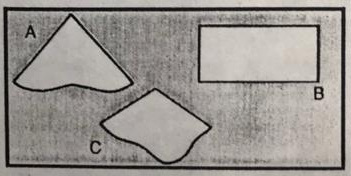 Usted revisa sus tareas, descubre que ha cometido algún error y que deberá hacer algo de nuevo. ¿Lo hace? Rara vez A menudo Nunca¿Exceden sus gastos las posibilidades de su cuenta bancaria?No SiEn algunas ocasiones, debido a emergenciasSi usted necesita alguna prenda de ropa, ¿la mira desde lejos y espera que se produzca una liquidación o rebaja?HabitualmenteNo Si¿Gasta usted en exceso para impresionar a terceros?Sí NoA vecesSi usted comprueba desperfectos en algún aparato sustituible (la TV, una lavadora, un automóvil), ¿prefiere comprar otro antes que hacerlo reparar? SiComparo lo que cuestan una cosa y otra No, porque creo preferible conservar y reparar el aparatoSupongamos que está usted cenando con familiares o amigos íntimos en un restaurante sin mayores pretensiones. La comida le parece excelente pero usted no llega a comer todo lo que le sirven, y en cambio es posible llevar una parte de esa comida a casa. ¿Pide usted al camarero o dueño que le haga un paquete para llevarlo?Si NoProbablemente noAl ponerse las medias, descubre un agujero ellas. Usted Remienda o hace remendar el agujeroTira el par de mediasEncuentra una manera de usar una o ambas mediasUsted ha apartado cierta cantidad de dinero para comprarse un traje. Entonces,Compra una prenda bien hecha Compra varias prendas baratas por el mismo precioRepara y actualiza la ropa que tiene ahora.En su vivienda o en su pieza de hotel, ¿procura usted apagar el gas, la luz o cerrar los grifos de agua toda vez que no se usen?NoNo lo hago si es otro quien paga las cuentas.SiempreCuando se dispone a hablar con alguna persona, sea por teléfono, por carta o en conversación directa, ¿lo hace usted con un propósito definido?Si NoCasi siempre¿Puede usted hacer eficazmente varias cosas a un tiempo?Sí NoCasi siempreUsted comprueba que en su vivienda tiene ya un exceso de libros que no leen y de revistas viejas. Entonces:Tira todo a la basuraProcura venderlo a una empresa que se ocupe de esoDeja que se acumulenUsted cree que posee algún talento todavía no explorado, como redactar, vender o traducir. Entonces:O comienza cursos de aprendizaje que le ayudenSe limita a soñar con las otras posibilidades Aparta esas ideas¿Usa usted más cosas que las realmente necesarias? Por ejemplo, ¿gasta cuatro porciones de papel de manos cuando una sola sería suficiente?SíNoNunca se me ocurrió pensar en esas cosas ¿Tiene usted tendencia a comprar con exceso en algunos rubros de mercadería perecedera como frutas, verduras o pintura?Sí NoA vecesCuando se dispone a comer, ¿tiene usted ojos más grandes que su estómago y se sirve más de lo que en verdad puede comer?A vecesNoSi¿Ha hecho usted una evaluación de su ambiente de vivienda y de trabajo, con la idea de ahorrarse otros esfuerzos?SiNoAlguna vez ¿Cuida usted la propiedad ajena tanto como la propia?NoSiSoy aún más cuidadosoTras haber leído la opinión de expertos sobre las modernas costumbres en cuanto a desperdicios ¿Puede usted enumerar diez maneras de ahorrar o conservar las fuentes naturales de energía?SiNoQuizá cuatro o cinco maneras. 1. a-4, b-6, c-22. a-4, b.2. c-63. a-6, b-2, c-44. a-4, b-2, c-65. a-2, b-6, c-46. a-2, b-6, c-47. a-6, 6-2, c-48. a-6, b-2, c-69. a-6, b-4, c-610. a-2, b-2, c-611. a-6. b.2. c-412. a-6, b 2, c-413. a-2, b-6, c-414. a-6, b-4, c-215. a-2, b-6, c-416. a-2. b-6, c-417. a-4, b-6, c-218. a-6. b-2, c-419. a 2. b-6, c-620. a-6, b-2, c-4100 a 120 puntosUsted es una persona cuidadosa y reflexiva, que advierte que lo que tenemos hoy nos puede faltar mañana si no lo cuidamos. Sus Ideas reconocen las posibilidades existentes en el tiempo, en la energía, en los materiales de que disponemos.80 a 98 puntosUsted no se inclina a desperdiciar riquezas, pero quizás este cuestionario le ha puesto alguna idea en la cabeza. Quienes están en esta categoría suelen ser aquellos que están muy ocupados y que ocasionalmente tiran algo que necesitarán mañana, o cometen errores en sus compras. 58 a 78 puntosEste puntaje es hecho habitualmente por quienes llegan a mostrarse avaros un día y dispendiosos al día siguiente. "No tires la menor cosa creada, porque los granos de arena se unen a su manera hasta ser montañas y los segundos hasta ser eternidades". 40 a 56 puntosQuienes llegan a este puntaje suelen ser descuidados... y no les importa. Suelen ser también aquellos que creen que la vida debe serles servida y que el mundo no es generoso con ellos. De esta manera se desperdician a sí mismos.TEST 1¿TENDRA USTED PROBLEMAS FINANCIEROS?PUNTAJES TEST 1¿DESPERDICIA USTED SU DINERO?PUNTAJES